This policy is based on the fundamental principles of measuring and planning for continual Improvement and is the governing document for setting Health & Safety Improvement targets. Health & Safety objectives will be designed to improve upon safe working practices and will be implemented and reviewed on an annual basis.We will continually review the suitability of our Health & Safety Policy and working practices in conjunction with demands and expectations from our Clients, Employees and any person(s) working under the Company’s control, to ensure they are appropriate to the nature, scale and Impacts of the Company’s activities, products, services and risks.The Company will take all reasonably practicable steps to:•	Provide and maintain safe and health working conditions, with safe access and egress; •	Provide and maintain, safe plant and safe systems of work; •	Ensure safe handling, storage, use, maintenance and transport of work articles, equipment and substances; •	Provide necessary information, instruction and supervision of employees; •	Ensure all employees are competent to do their tasks, and give to them adequate training, including specific duties such as first aiders and fire wardens; •	Provide and maintain adequate welfare facilities; •	Assess and reduce all workplace risks by carrying out risk assessments as required by the ‘Management of Health & Safety at Work Regulations 1999’ and other specific OH&S regulations; •	Monitor all systems of work and procedures on a periodical basis or where significant changes dictate. The Company is committed to:The prevention of injury and ill health and continual Improvement in OH&S management and•	OH&S performance. •	Meeting or exceeding Health & Safety requirements as required by our Clients, Employees and parties working on behalf of Goody Demolition Ltd. •	Complying with all applicable Health & Safety legislation and with any other requirements which the Company subscribes, including those that relate to its OH&S hazards. •	Compliance with the ISO 45001:2018 Standard.The ultimate responsibility for health & safety within Goody Demolition Ltd lies with the Managing Director and therefore he will annually review, sign and date the Health & Safety Policy Statement to ensure its continued suitability and bring it to the attention of all employees and interested parties. Goody Demolition Ltd recognises that safety is the responsibility of everyone and is not just a function of management. Employees have specific duties and responsibilities to comply with the letter and spirit of the policy. Employees have specific responsibilities to take reasonable care of themselves and others who could be affected by their activities and to co-operate to achieve the standards required.This Health & Safety Policy Statement is communicated to all employees and person(s) working under the control of Goody Demolition Ltd and is supported by the Company’s Health and Safety Policy.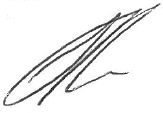 Signed:							      Date:   3 June 2020(Managing Director)